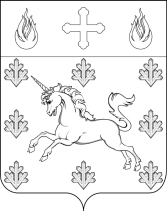 АДМИНИСТРАЦИЯПОСЕЛЕНИЯ СОСЕНСКОЕПОСТАНОВЛЕНИЕ_____31.07.2018_____№_____01-09-41/8_____О внесении изменений в Постановление администрации поселения Сосенское от 16.09.2016 г. № 01-09-57/6 В соответствии с Федеральным законом от 06.10.2003 г. № 131-ФЗ «Об общих принципах организации местного самоуправления в Российской Федерации»,  Постановлением администрации поселения Сосенское от 19.08.2016 г. № 01-09-42/6                    «Об утверждении Порядка разработки, реализации и оценки эффективности муниципальных программ поселения Сосенское», в целях комплексного решения проблем благоустройства, содержание объектов благоустройства на территории поселения Сосенское, улучшение внешнего вида территории ПОСТАНОВЛЯЮ:1. Внести изменения в Постановление администрации поселения Сосенское                 от 16.09.2016 г. № 01-09-57/6 «Об утверждении муниципальной программы «Благоустройство территории поселения Сосенское» и изложить приложение 5 к муниципальной программе в новой редакции, согласно приложению, к данному Постановлению.2. Заместителю главы администрации поселения Сосенское Пензиной Р.Ф. внести изменения в план закупок и план-график на 2018 г. в соответствии с данным Постановлением.3. Опубликовать данное постановление в газете «Сосенские вести» и                       разместить на официальном сайте органов местного самоуправления в информационно-телекоммуникационной сети «Интернет».4. Данное постановление вступает в силу с 01.08.2018 г. 5. Контроль за выполнением данного Постановления возложить на заместителя главы администрации поселения Сосенское Стародубцеву С.Н.Глава администрации поселения Сосенское                                                 Т.Ю. Тараканова   